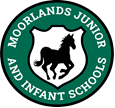  INFANT TO JUNIOR ADMISSIONS - SEPTEMBER 2023ALLOCATIONS STATEMENT FOR MOORLANDS JUNIOR SCHOOLPLACES AVAILABLE: 60As Moorland Junior School was oversubscribed it was necessary to use the Academy Trust’s admissions criteria, as published in ‘A Primary School for Your Child’ – 2023/24’, to allocate the places available at the school. Applications for all schools are considered under an equal preference system which means that all preferences (1st, 2nd & 3rd) for each school are considered equally. If there are any cases where more than one of the school preferences named on the application form could have been met only the highest preference school has been allocated. A total of 85 preferences were originally received for Moorlands Junior School which has an Admission Number of 60.How the initial allocation of places was made for this school:1 place has been held for a child with an Education, Health and Care Plan where the school is being consulted for their plan.  This child is included within the Admission Number for the school.1 Category A Applicant - Looked after child or previously looked after child. 23 Category B Applicants- - Children for whom there will be a sibling in attendance on the admission date at either Moorlands Infant or Junior School.35 Category C Applicants. - Children transferring from Moorlands Infant School without a sibling in attendance on the admission date at Moorlands Infant or the Junior School.0 Category D Applicants.   Children who live closest to the school as measured in a direct line from the address point of the school.3 children have initially been refused a place at Moorlands Junior School. (All other preferences originally considered have qualified for another school as a higher preference)Please see the statement of options for more information about appeals and the waiting list option.Please Note If you decide to lodge a formal appeal for a place at this particular school your initial notification of intent to appeal should be sent to your home local authority by 2 May 2023 via email to admissions_transport@bathnes.gov.uk or for those without this facility to the Postal Address at: Admissions & Transport, People & Communities Department, Lewis House, Manvers Street, Bath BA1 1JG and your letter of appeal for Moorlands Junior School should be sent by no later than 12 May 2023 to Moorlands Junior School, Chantry Mead Road, Bath, BA2 2DE or email office@moorlands-school.com Statement Date 17 April 2023